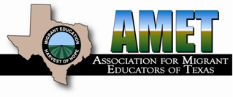 Association for Migrant Educators of TexasAMET REGIONAL DIRECTOR NOMINATION FORMRegion #:_____________Odd numbered regions hold elections in odd numbered years. Even numbered regions hold elections in even numbered years.Please review responsibilities of Regional Director as stated in the By-Laws on the AMET website (www.ametx.org).  Please see Article IV and Article VII of the By-Laws for nomination information and Regional Director responsibilities.  All nominees must have been members of AMET for at least two years.  CONTINUING REGIONAL DIRECTOR DECLARATION	I would like to remain as the Regional Director for Region _______Print Name: _____________________________ Signature: _____________________________NEW NOMINATION FOR REGIONAL DIRECTOR		I would like to nominate the following person as Regional Director for Region_____Regional Director Nominee (print): _________________________________________________ Nominator’s Name:  _____________________________________________________________Nominator’s Signature: __________________________________________________________Contact Information (phone):  _____________________________________________________ Nominee’s Number of Years Membership in AMET_________ Signature of Nominee’s Supervisor:____________________________________________           (If required)The deadline for returning this completed form is the last Friday of October. Return form to: Ken Schrader, AMET Executive Director,  kschrader426@gmail.com   